Приложение №1к приказу №    /ОД от             2024г«Об организации приема обучающихся» в МБУ ДО «Детская художественная школа» г. ГлазоваФОРМЫ ОТБОРАпоступающих в МБУ ДО «Детская художественная школа» г. Глазовас целью обучения по дополнительным предпрофессиональным  общеобразовательным программам в области изобразительного искусства «Живопись» 5(6) лет обучения и «Декоративно-прикладное творчество» 5(6) лет обучения в 2024 годуТворческие испытания в МБУ ДО «Детская художественная школа» г. Глазова для детей, поступающих в 1 класс проводятся с целью проведения отбора для обучения по дополнительным предпрофессиональным общеразвивающим программам в области изобразительного искусства.Критерии отбора разработаны с учетом Федеральных государственных требований.Установленные МБУ ДО «Детская художественная школа» г. Глазова формы отбора (требования к поступающим) и система оценок гарантируют зачисление детей, обладающих творческими способностями в области изобразительного искусства и, при необходимости, физическими данными, необходимыми для освоения соответствующих общеобразовательных программ в области изобразительного искусства.1.   Дополнительная предпрофессиональная общеобразовательная программа «Живопись», нормативный срок обучения 5(6) лет обучения и дополнительная предпрофессиональная общеобразовательная программа «Декоративно-прикладное творчество», нормативный срок обучения 5(6) лет обучения:1.1. Отбор детей проводится в форме творческих заданий, с целью проверки творческих способностей к изобразительному искусству.	Для выполнения творческого задания поступающим на ДПОП «Живопись» 5(6) лет обучения и на ДПОП «Декоративно-прикладное творчество» 5(6) лет обучения на вступительные испытания необходимо подойти: 31 мая 2024 г. с 11:00 ч. 	С  собой необходимо принести: лист бумаги формата А3, простой карандаш, ластик, акварельные краски, кисти, палитру.Примеры творческих заданий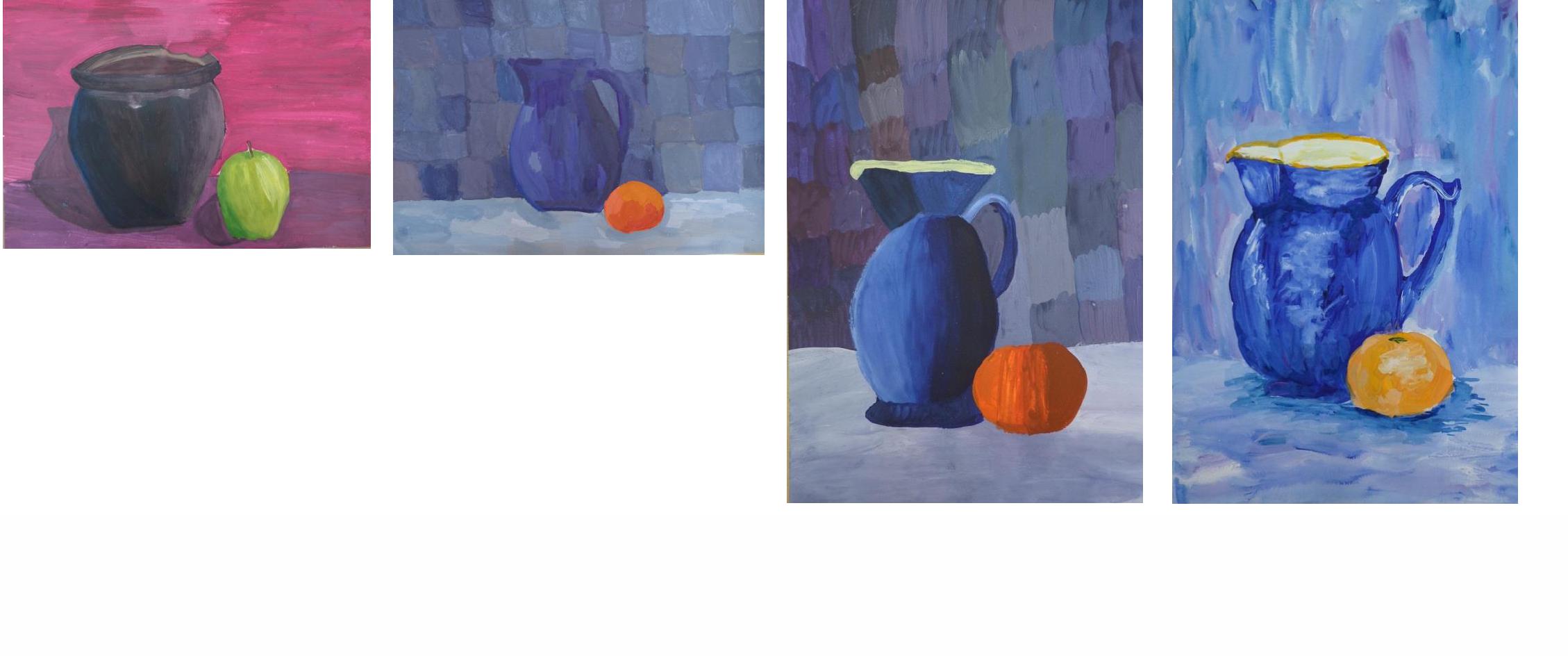 1.2. При приеме на обучение по дополнительным предпрофессиональным программам в области изобразительного искусства «Живопись» 5(6), «Декоративно-прикладное творчество» 5(6) и проведении отбора детей в установленных формах с целью выявления их творческих способностей установлена система оценок по пятибалльной шкале.   Дополнительная общеразвивающая общеобразовательная программа «Изобразительное искусство», нормативный срок обучения 3 года:1.1. Отбор детей проводится в форме творческих заданий, с целью проверки творческих способностей к изобразительному искусству.Для выполнения творческого задания поступающим на ДООП «Изобразительное искусство» 3 года обучения на вступительные испытания необходимо подойти: 31 мая 2024 г. с 11:00 ч. 	С собой необходимо принести: лист бумаги формата А3, простой карандаш, ластик, акварельные краски, кисти, карандаши, палитру.Примеры творческих заданий1.2. При приеме на обучение по общеразвивающей общеобразовательной программе «Изобразительное искусство», нормативный срок обучения 3 года и проведении отбора детей в установленных формах с целью выявления их творческих способностей установлена система оценок по пятибалльной шкале.Приложение №2                                  				                               к приказу №_________________«Об организации приема обучающихся» в МБУ ДО «Детская художественная школа» г. ГлазоваГрафик работыкомиссии по отбору поступающихМБУ ДО «Детская художественная школа» г. Глазова в 2024 годуУчебная дисциплинаТворческое заданиеКритерии оценкиУчебная дисциплинаТворческое заданиеЖивопись, Декоративно прикладное - творчество (акварель)1.  Компоновка предметов: умение грамотно размещать предметы в листе.Живопись, Декоративно прикладное - творчество (акварель)Натюрморт из двух предметов с натуры.Выполняется в течение 40-60 минут.2. Пропорции: умение видеть  и передавать пропорции и характер предметов натюрморта.3. Цвет и тон: умение  видеть и передавать оттенки цвета, цветотональные отношения предметов.4. Техника: понимание принципов работы с акварелью, владение кистью, использование палитры.Пример 1Пример 2Пример 3Пример 4Учебная дисциплинаТворческое заданиеКритерии оценкиУчебная дисциплинаТворческое заданиеИзобразительное искусство (акварель, карандаши)Выразительность образов;Изобразительное искусство (акварель, карандаши)Создание композиции с помощью геометрических фигур.Выполняется в течение 40-60 минут.Цветовые и тональные отношения;Оригинальность композиции;Качество исполнения.Пример 1Пример 2Пример 3Пример 4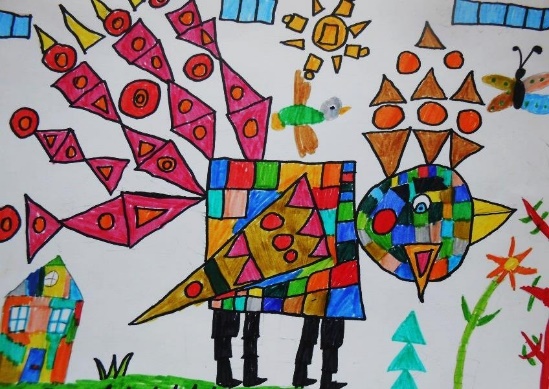 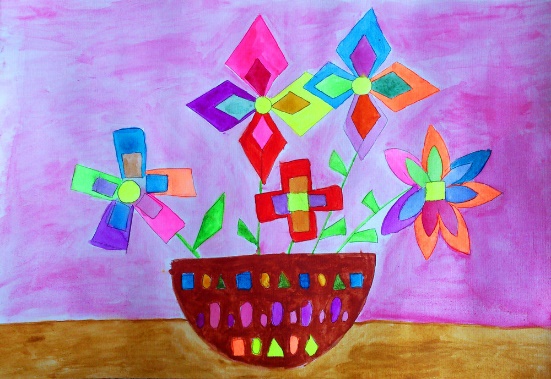 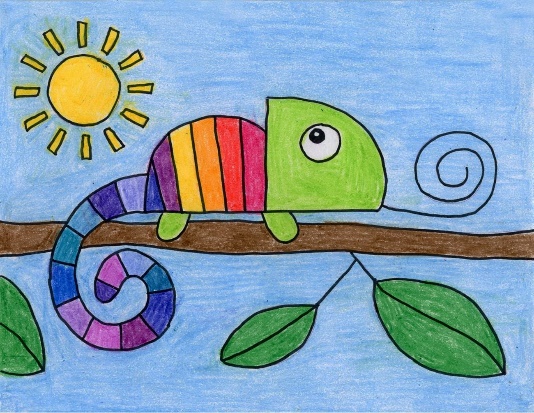 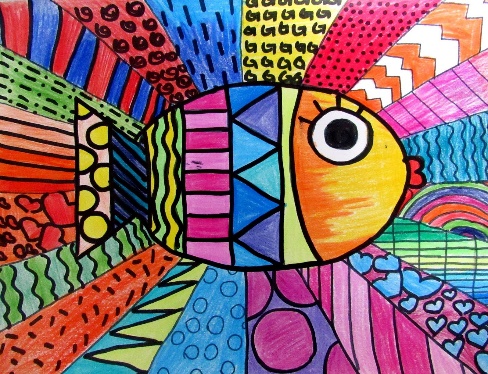 Даты работыкомиссиипо отборупоступающихДополнительнаяпредпрофессиональнаяобщеобразовательная программа (ДПОП) / кол-во местСостав комиссийпо отборупоступающихСостав комиссийпо отборупоступающихСостав комиссийпо отборупоступающих№Кабинета31 мая 2024 г.с 11.00 ч.Живопись(срок обучения 5 лет)/20 мест- председатель комиссии – Максимова С.В., директор;-зам. председателя комиссии Гуляев А.О., зам.директора по УВР;- секретарь комиссии – Вершинина Н.А.- члены комиссии:преподаватели Мазаева Я.О.Сидорова П.О.Батуева Т.В.- председатель комиссии – Максимова С.В., директор;-зам. председателя комиссии Гуляев А.О., зам.директора по УВР;- секретарь комиссии – Вершинина Н.А.- члены комиссии:преподаватели Мазаева Я.О.Сидорова П.О.Батуева Т.В.- председатель комиссии – Максимова С.В., директор;-зам. председателя комиссии Гуляев А.О., зам.директора по УВР;- секретарь комиссии – Вершинина Н.А.- члены комиссии:преподаватели Мазаева Я.О.Сидорова П.О.Батуева Т.В.531 мая 2024 г.с 11.00 ч.Декоративно-прикладное творчество(срок обучения 5 лет)/10 мест- председатель комиссии – Максимова С.В., директор;-зам. председателя комиссии Гуляев А.О., зам.директора по УВР;- секретарь комиссии – Вершинина Н.А.- члены комиссии:преподаватели Мазаева Я.О.Сидорова П.Д.Батуева Т.В.- председатель комиссии – Максимова С.В., директор;-зам. председателя комиссии Гуляев А.О., зам.директора по УВР;- секретарь комиссии – Вершинина Н.А.- члены комиссии:преподаватели Мазаева Я.О.Сидорова П.Д.Батуева Т.В.- председатель комиссии – Максимова С.В., директор;-зам. председателя комиссии Гуляев А.О., зам.директора по УВР;- секретарь комиссии – Вершинина Н.А.- члены комиссии:преподаватели Мазаева Я.О.Сидорова П.Д.Батуева Т.В.531 мая 2024 г.с 11.00 ч.Изобразительное искусство(срок обучения 3 года)/20 местпредседатель комиссии – Максимова С.В., директор;-зам. председателя комиссии Гуляев А.О., зам.директора по УВР;- секретарь комиссии – Вершинина Н.А.- члены комиссии:преподаватели Мазаева Я.О.Сидорова П.Д. Батуева Т.В.председатель комиссии – Максимова С.В., директор;-зам. председателя комиссии Гуляев А.О., зам.директора по УВР;- секретарь комиссии – Вершинина Н.А.- члены комиссии:преподаватели Мазаева Я.О.Сидорова П.Д. Батуева Т.В.председатель комиссии – Максимова С.В., директор;-зам. председателя комиссии Гуляев А.О., зам.директора по УВР;- секретарь комиссии – Вершинина Н.А.- члены комиссии:преподаватели Мазаева Я.О.Сидорова П.Д. Батуева Т.В.3Добор  на дополнительные предпрофессиональные общеобразовательные программыДобор  на дополнительные предпрофессиональные общеобразовательные программыДобор  на дополнительные предпрофессиональные общеобразовательные программыДобор  на дополнительные предпрофессиональные общеобразовательные программыДобор  на дополнительные предпрофессиональные общеобразовательные программыДобор  на дополнительные предпрофессиональные общеобразовательные программы31 мая 2024 г.с 11.00 ч.Живопись(срок обучения 5 лет)Живопись(срок обучения 5 лет)- председатель комиссии – Максимова С.В., директор;-зам. председателя комиссии Гуляев А.О., зам.директора по УВР;- секретарь комиссии – Вершинина Н.А.- члены комиссии:преподаватели Мазаева Я.О.Сидорова П.Д.Батуева Т.В.55